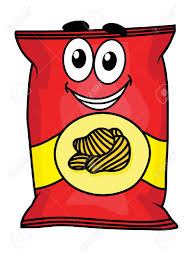 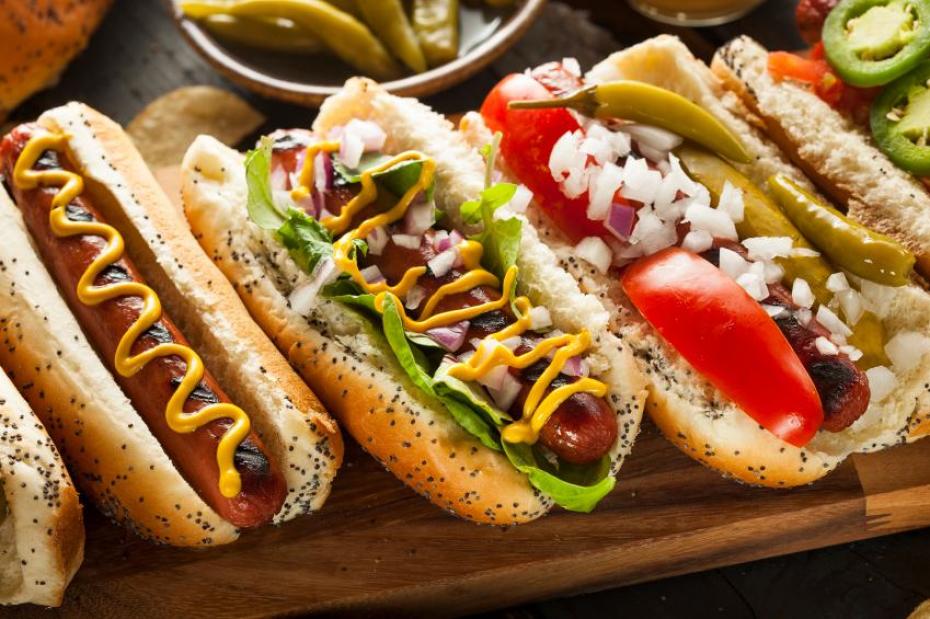 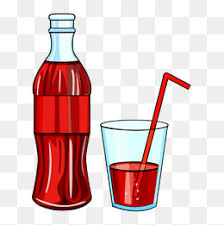 Nous vous attendons en grand nombre pour discuter avec vous des négociations locales en cours!Tous les membres sont invités à se rendre à un des endroits ci-dessus quel que soit leur port d’attache.Vos équipes syndicalesSyndicat du personnel paratechnique, des services auxiliaire et de métiers du CIUSSS de la Mauricie et du Centre-du Québec – CSN (Cat.2)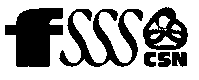 Et Syndicat du personnel de bureau, des techniciens et des professionnels de l’administration du CIUSSS de la Mauricie et du Centre-du-Québec – CSN (Cat.3)